V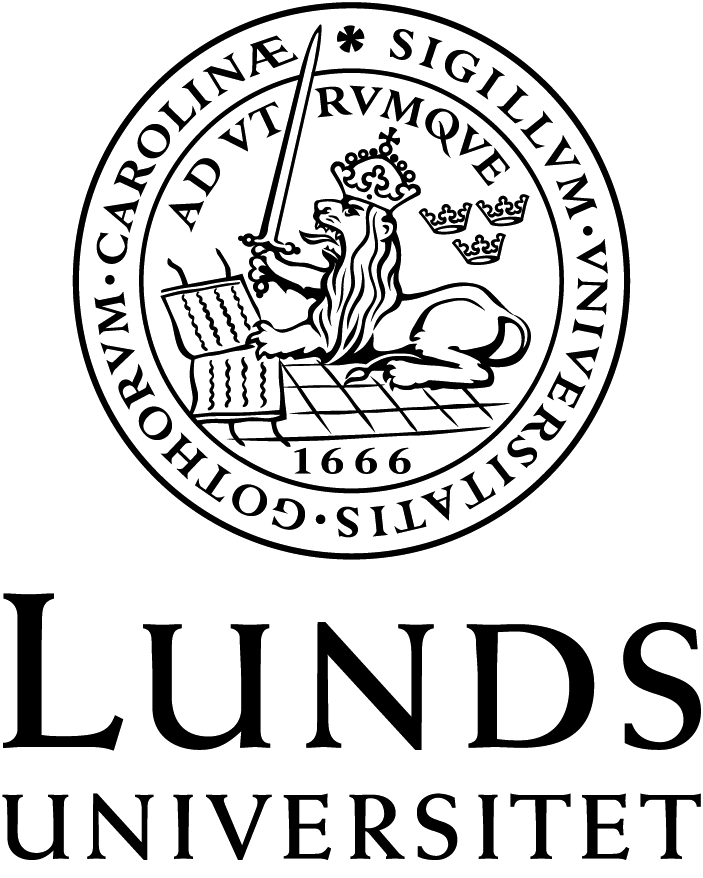 Institutionen för kommunikation och medier Timetable for Thesis MKVN13 (30 credits)Introduction Meeting 1 (Everyone welcome. Mandatory for students studying abroad/internships autumn 2023).Thursday 1 June 3-5 pm 2023 SOL building (zoom link https://lu-se.zoom.us/j/68203851289)In this in person and digital meeting we will discuss the first step in planning your thesis topic, preparation for the thesis proposal and ideas for a successful thesis in media and communication studies. Introduction Meeting 2 Wednesday 13 September 2023. Group meeting 10-12 (Everyone welcome. Mandatory for students, except those on study abroad/internships who attended the Introduction meeting 1). Group meeting zoom room tbc, In this second meeting we will discuss the next steps in preparation for the thesis proposal and consider in more depth ideas for a successful thesis in media and communication studies.Writing your postgraduate thesis outline August to November 2023This part of the course involves self directed study where you research and write your thesis outline. See two documents by Annette Hill and Peter Dahlgren to help you write your outline.Submission of your thesis outline Monday 20 November 2023Submission to Annette Hill via email by 5pm. This is a fixed deadline and extensions will be granted only in exceptional cases.Allocation of your supervisor Monday 4 December 2023You will receive information about your thesis supervisor from the course leader. Once you are allocated a supervisor, you can send an introduction email to them requesting a meeting in January 2024.SupervisionJanuary to May 2024In our department we place a premium on individual supervision in person where we offer you advice and constructive criticism on your thesis. A common approach to supervision is to discuss ideas and research parameters for your thesis in the early meetings, followed by more detailed supervision related to empirical research and written material.You can expect a minimum of five individual meetings with your supervisor, in addition to any group meetings or further support your supervisor may arrange with you. You can also expect your supervisor to offer email support during office hours Monday to Friday in term time, where they will answer questions and offer advice on your progress. In terms of editorial guidance, you and your supervisor may arrange editorial feedback for drafts of your writing, subject to an agreed timeframe. In return, your supervisor expects you to listen and follow advice, work in a timely and responsible manner, and produce independent research of a standard expected for a postgraduate thesis. Your supervisor offers advice on the quality of your thesis, however, you are ultimately responsible for the thesis and the submission of your work for examination.Thesis WorkshopsThis is a full time course based in Lund and you will want to devote much time and energy to your thesis, between January to the submission deadline in May 2024.  The resources for this course are primarily focused on supervision, the thesis seminars and workshops, and examination. Along the way, we have designed a series of workshops that help you improve your thesis work, and encourage you to keep on track for the May submission. Look on these workshops as marker points in the thesis process; it helps to have dates in mind when you are managing your own schedule, for example the workshop on writing is designed to get you writing, or the workshop on analysis is designed at the stage when you are analysing empirical and theoretical material. Think about study groups, regular meetings, and reading and reflecting on each other’s work. You will find this is invaluable support as you experience the process of researching and writing your thesis.Information about the workshops and a timetable will be distributed by the course leader. Workshops are designed for all students on the topics of writing, managing stress, and analysing; the skills are about the craft of research for your thesis and are general skills for planning and writing your research work.Thesis Meeting January 2024Thursday 19 January 2024 1-3 pm (room tbc)Kick starting your thesis (mandatory for all students). This meeting is designed to help with sharing knowledge, concerns, and experience about the craft of research at the start of your thesis work and the relationship with your supervisor. Postgraduate Symposium Thursday February 8 2024 SOL Auditorium 9-6pmThis symposium is an opportunity to discuss your thesis topics with your peers, staff in MKV and international guest Professor. The day starts with a keynote by the guest Professor, followed by a panel of our alumni presenting their theses that are published in the MSc Excellent Dissertations 2021 edited collection. The afternoon is dedicated to panel presentations and feedback on second year students presenting research ideas. The day ends with a celebration of the book launch. This is a great opportunity to discuss work in progress, as a presenter, and as a member of the audience.Thesis Seminars: SOL room tbcMonday 26 February 2024 room tbc, 9-5pmTuesday 27 February 2024 room tbc 9-5pmWednesday 28 February 2024 room tbc 9-5pm.This is where you present the progress of your thesis research to your peers, course leader and other staff members, outlining the aims, objectives and research questions, discussing methods and theories, and engaging in dialogue about your thesis topics. These seminars will be organised in panels and provide an opportunity for fine tuning your research ideas and practice.SubmissionMonday 13 May 2024Please see separate documents for information on guidelines for submission, thesis format, and so forth. There will be an update on the mode of submission for PDF and paper copies nearer the submission date.ExaminationMonday 27 May 2024 9-6pm Tuesday 28 May 2024 9-6pmWednesday 29  May 2024 9-6pmThursday 30 May 2024 9-6pmMore details on the mode of the seminars will be sent by the course leader nearer the time.Your thesis will be examined by one member of staff who will provide written and oral feedback, following the criteria for examination in the thesis course outline and using the A-F grading system. Further examination deadlines are available for those students with exceptional circumstances, or for re-examination purposes. These dates include second examination August 15 2024, thesis examination seminars 21 to 22 August 2024 (room tbc), and third examination point December 9 2024, thesis examination seminars December 18 2024.You will defend your thesis in a seminar, with your examiner and a student rapporteur. The seminar is mandatory and part of the learning experience for a postgraduate thesis in the Faculty of Social Sciences. You will receive a pass/fail grade for your participation in the seminar.You will be given a guide on how to prepare for your seminar and the kinds of topics and questions that will be covered in the examination relating to your aims and objectives, research questions, literature review, methods, and analysis. The seminar is open to other postgraduate students and staff to attend and there will be an opportunity for participants to ask questions towards the end of the discussion. Upon completion of the seminar you will receive written feedback and your grade from the examiner. As a student rapporteur, you will be given a guide as to how to prepare for the seminar, including your written comments on the student’s thesis topic and questions that will be covered in the examination relating to the thesis aims and objectives, research questions, literature review, methods, and analysis. Upon completion of the seminar, you will receive a pass/fail grade as a student rapporteur. 